DEVENDER REDDY RANGALA.                                                   Leelamahal,TirupathiDist. – Chittoor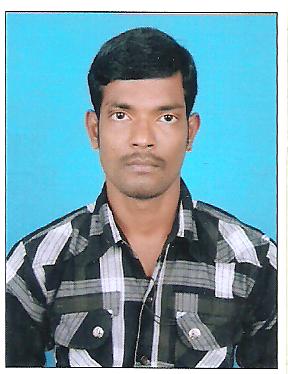 Call to - +919766699730Mail to – mightydev010@gmail.comObjective:                         To acquire such a position where my skills, creativity and capabilities can be utilized to theirs full extent to support company in business competition while providing career advancement opportunities. Work Experience (5.5years):Organization (2)Organization:-1Dana-Spicer India Ltd. A MNC is a part of US $12 Billion US Company, collaboration between Dana Corporation USA & Anand Automotive Systems (Rs. 2500 Cores Company) engaged in manufacturing automobile Transmission System i.e. Rear & Front Axle for LCV’s & MUV’s to Tata Motors, Mahindra & Mahindra, General Motors, Ford India Ltd., AlSupplying Differential Cases & companion flanges to UK & USA under 100% EOU.TS-16949, QS-9000, OHSAS-18000, ISO-14000 Certified.Organization :-2Amaron batteries ltd is collaboration between Johnson controls & Amara Raja engaged in manufacturing automobile & industries batteries to Honda, Bajaj ,Royal Enfield, After Market ,Power Zone ,Lucas & BoschSupplying batteries for Indian Railways for AC coachesTS-16949,QS-9000,OHSAS-18000Department           : – ProductionDesignation           : – Assistant EngineerExperience                     : - 1) 15th June 2011 to 4th January 2016- spicer India ltd                                          2)18th January 2016 to present-Amaron batteries ltdCurrent CTC            : 3.0LPAExpected CTC         :-4.0LPANotice period         : - 1 MonthCurrent location            : - TirupathiReason for job change   : - self-improvement as well as company.Job Profile:“Facilitate and provide direction to the manufacturing team members for an entire shift to maximize efficiency and productivity for due date fulfillment of customer demand assured with quality.”Responsible for the shift wise, daily, monthly production planning and generating monthly reports on production, quality and safety of employees.Manpower planning for shift according to availability, customer priority, production plan, and other abnormal conditions for 80 operators with 13 lines.Trouble shooting of Assembly Line Problem. Maintain the production quality and quantity on a regular basis by providing technical expertise on issues related to production.Co-ordinate with other departments like Quality, Maintenance, Store, Purchase, Product Development, Process Development etc.OEE- Monitoring, Hourly tracking.Give trainings of- “Line interventions, LPA, 5S, Safety, TPM and MBF to new joiners.Ensure proper use of PPE as per the requirementEnsure availability of input material and necessary tools for each shift.Customer complaint handling- Track nonconformity, Poka Yoke.Focusing on 5S, product cost reduction, QCDGP, at shop floor.PPM level monitoring and controlling.Periodic review/ validation of control plans, process sheets, PFMEA, calibration of fixtures and monitor the tool life.Training Attends:5’SSafetyFirefighting & First Aid.Waste reduction.7WastesYamazumiWork balance sheetKanbanHeizunka(HPS)KPIWIPPoka-YokeMBF(Problem solving)KaizanTPMPCPAndonJidokaSWC(Standard work chart)SWCT(Standard work combination table)SMED(single minute exchange of die)LPA (layered process audit).QCCCurricular:Qualification:SSC from Board of Secondary Education AP with 75% in 2005.10+2 from Board of Intermediate Education AP with 66% in 2007.Diploma in mechanical engineering from SBTET, AP with 74% in 2011.Software ProficiencyMicrosoft OfficeWindows XP, WindowsInternet, MailSAPStrengthsTeam WorkGood imagination powercreativityPositive AttitudeCommunication skillPersonal Details:DATE OF BIRTH		:	26 JUNE 1989SEX				:	MaleMARITAL STATUS		:	SingleNATIONALITY		:	IndianRELIGION			:	HinduCATEGORY			:	OBCLANGUAGE KNOWN	:	Telugu, Hindi & English        PERMANENT ADDRESS	:	C/O-R K REDDY                                                   Vill:-Arakabadhra						Tal:-Ichapuram               Dist.:-Srikakulam AP                         532312Declaration:       I hereby declare that all the particulars given above are true to the best of my knowledge and belief.                                                       Date:                                                                                        Devender Reddy 	(Assistant Engineer)